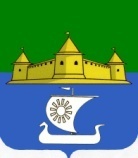 МУНИЦИПАЛЬНОЕ ОБРАЗОВАНИЕ«МОРОЗОВСКОЕ ГОРОДСКОЕ ПОСЕЛЕНИЕ  ВСЕВОЛОЖСКОГО МУНИЦИПАЛЬНОГО РАЙОНА ЛЕНИНГРАДСКОЙ ОБЛАСТИ»СОВЕТ ДЕПУТАТОВП О С Т А Н О В Л Е Н И Еот 24 февраля 2015 года № 3В связи с принятием Федерального закона от 23.06.2014 № 171-ФЗ «О внесении изменений в Земельный кодекс Российской Федерации и отдельные законодательные акты Российской Федерации», в целях установления органа местного самоуправления, уполномоченного на распоряжение земельными участками, государственная собственность на которые не разграничена и расположенных на территории муниципального образования «Морозовское городское поселение Всеволожского муниципального района Ленинградской области», при наличии утвержденных правил землепользования и застройки поселения, и оснований для предоставления указанных земельных участков в порядке, установленном Земельным кодексом РФ в редакции с изменениями, вступающими в силу с 01 марта 2015 года, на основании Федерального закона от 06.10.2003 № 131-ФЗ «Об общих принципах организации местного самоуправления в Российской Федерации», Устава муниципального образования «Морозовское городское поселение Всеволожского муниципального района Ленинградской области», Совет депутатовПОСТАНОВЛЯЕТ:	1. Распоряжение земельными участками, государственная собственность на которые не разграничена и расположенных на территории муниципального образования «Морозовское городское поселение Всеволожского муниципального района Ленинградской области», при наличии утвержденных правил землепользования и застройки поселения, осуществляет администрация муниципального образования «Морозовское городское поселение Всеволожского муниципального района Ленинградской области».	2. Земельные участки, государственная собственность на которые не разграничена и расположенных на территории муниципального образования «Морозовское городское поселение Всеволожского муниципального района Ленинградской области», при наличии утвержденных правил землепользования и застройки поселения, предоставляются на основании:	1) постановления Администрации муниципального образования «Морозовское городское поселение Всеволожского муниципального района Ленинградской области» в случае предоставления земельного участка в собственность бесплатно или в постоянное (бессрочное) пользование;	2) договора купли-продажи в случае предоставления земельного участка в собственность за плату;	3) договора аренды в случае предоставления земельного участка в аренду;	4) договора безвозмездного пользования в случае предоставления земельного участка в безвозмездное пользование.	3. Предоставление земельных участков по основаниям, предусмотренным п. 2 настоящего постановления осуществляется в соответствии с Земельным кодексом РФ в порядке, установленном Советом депутатов муниципального образования.	4. Определить следующий порядок установления цены земельных участков, государственная собственность на которые не разграничена и расположенных на территории муниципального образования «Морозовское городское поселение Всеволожского муниципального района Ленинградской области», при заключении договора купли купли-продажи земельного участка:	4.1. При заключении договора купли-продажи земельного участка на аукционе по продаже земельного участка цена такого земельного участка определяется по результатам аукциона или в размере начальной цены предмета аукциона при заключении договора с лицом, подавшим единственную заявку на участие в аукционе, с заявителем, признанным единственным участником аукциона, либо с единственным принявшим участие в аукционе его участником.	Порядок определения начальной цены предмета аукциона по продаже земельного участка, если иное не установлено федеральными законами РФ, устанавливается Советом депутатов муниципального образования в соответствии с Земельным кодексом РФ.	4.2. При заключении договора купли-продажи земельного участка без проведения торгов цена такого земельного участка, определяется в порядке, установленном Правительством Ленинградской области.	5. Определить следующий порядок установления размера арендной платы за земельные участки, государственная собственность на которые не разграничена и расположенные на территории муниципального образования «Морозовское городское поселение Всеволожского муниципального района Ленинградской области»:	5.1. В случае заключения договора аренды земельного участка на аукционе на право заключения договора аренды земельного участка размер ежегодной арендной платы или размер первого арендного платежа за земельный участок определяется по результатам этого аукциона.	В случае заключения договора аренды земельного участка с лицом, подавшим единственную заявку на участие в аукционе на право заключения договора аренды земельного участка с заявителем, признанным единственным участником аукциона, либо с единственным принявшим участие в аукционе его участником размер ежегодной арендной платы или размер первого арендного платежа за такой земельный участок определяется в размере начальной цены предмета аукциона.	Порядок определения начальной цены	предмета аукциона на право заключения договора аренды земельного участка устанавливается Советом депутатов муниципального образования в соответствии с Земельным кодексом РФ.	5.2. Порядок определения размера арендной платы за земельные участки, предоставленные в аренду без торгов, если иное не установлено федеральными законами РФ, устанавливается Правительством Ленинградской области.	6. Опубликовать настоящее постановление в газете «Ладожские новости».	7.  Разместить настоящее постановление на официальном сайте муниципального образования www.adminmgp.ru.	8. Настоящее постановление вступает в силу с 01 марта 2015 года. 	9. Контроль исполнения настоящего постановления возложить на постоянно действующую комиссию Совета депутатов муниципального образования «Морозовское городское поселение Всеволожского муниципального района Ленинградской области» по промышленности, архитектуре, строительству, ЖКХ, транспорту, связи, экологии и использованию земель.        Глава муниципального образования					                            Ю.И. КомаровО порядке предоставления земельных участков, расположенных на территории муниципального образования «Морозовское городское поселение Всеволожского муниципального района Ленинградской области» и государственная собственность на которые не разграничена 